Relatório Parcial(Discentes e Docentes)João Pessoa, 2023SumárioAcesso ao Relatório Parcial	3Parecer do Orientador	5Acesso ao Relatório ParcialLink de acesso: https://sigaa.ufpb.br/sigaa/O processo deve ser iniciado pelo discente conforme orientações abaixo. Só após o envio pelo estudante é que o docente irá emitir o parecer.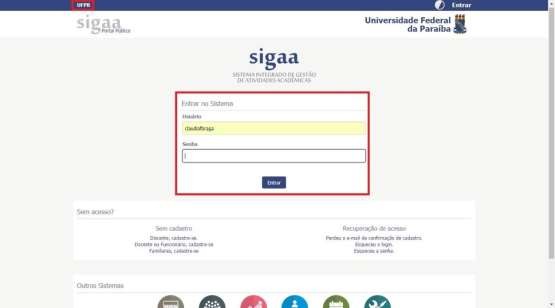 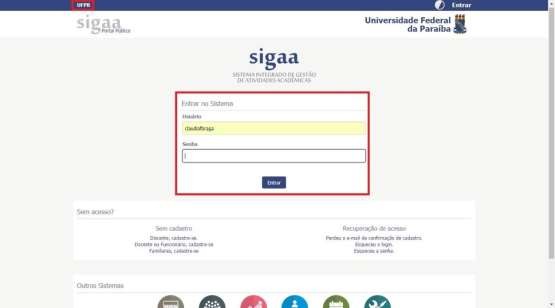 Acessar	o	menu	PESQUISA	>>	RELATÓRIO	DE	INICIAÇÃO CIENTÍFICA >> RELATÓRIOS PARCIAIS >> ENVIAR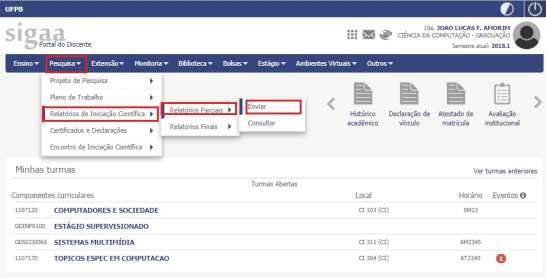 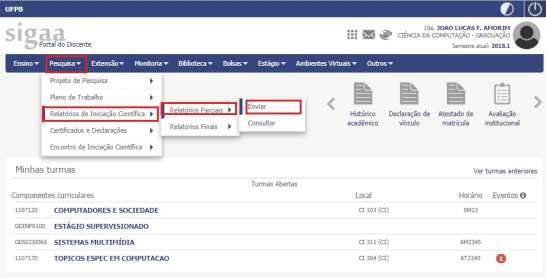 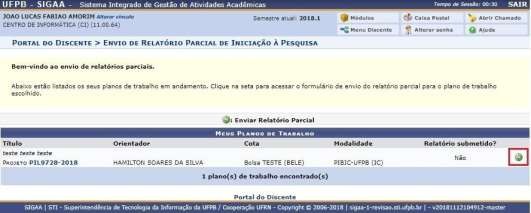 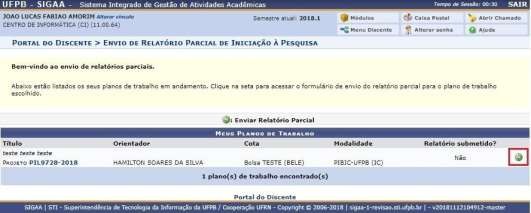 Preencher cada uma das abas e clicar em Gravar e Enviar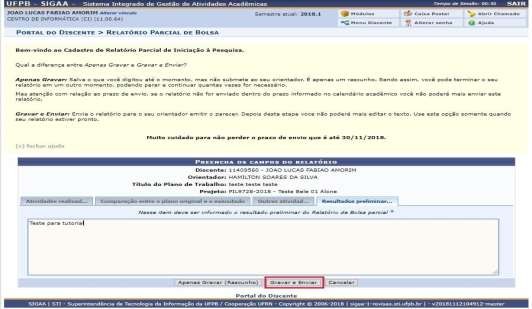 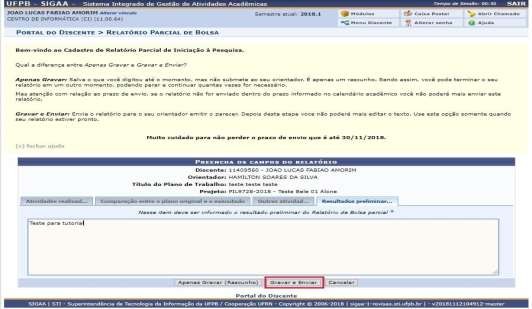 Parecer do OrientadorLink de acesso: https://sigaa.ufpb.br/sigaa/O parecer só pode ser emitido após o preenchimento e envio do relatório parcial pelo discente.Escolher o vínculo SERVIDOR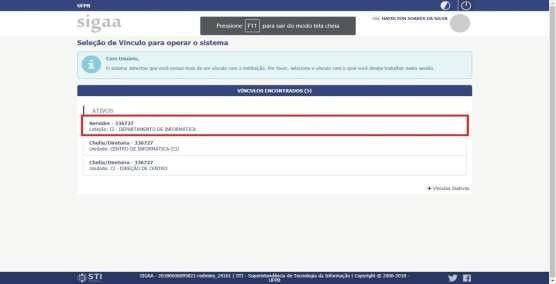 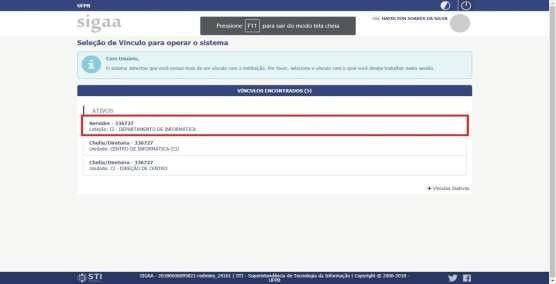 Selecionar PORTAL DOCENTE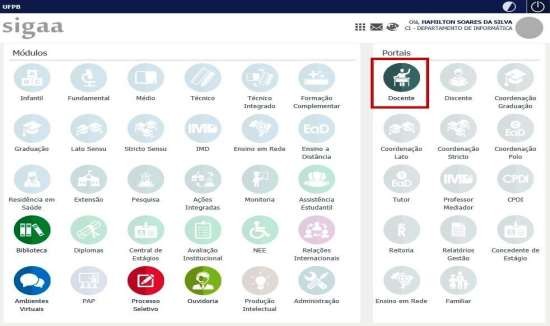 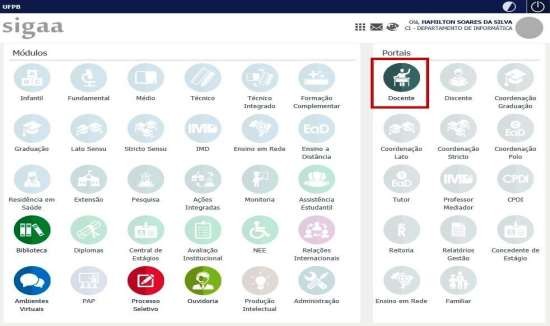 Acessar o menu PESQUISA >> RELATÓRIOS DE INICIAÇÃO CIENTÍFICA >> RELATÓRIOS PARCIAIS >> CONSULTAR/EMITIR PARECER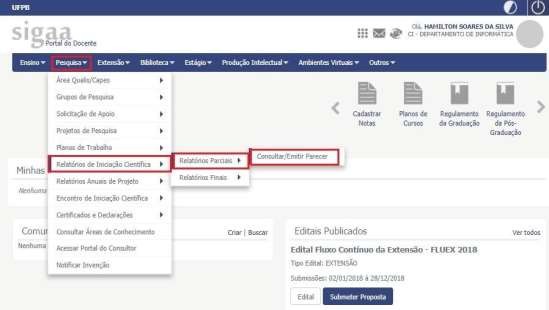 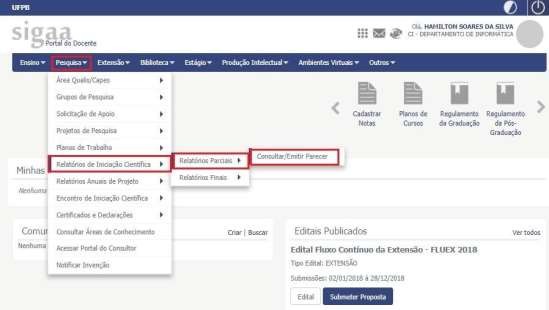 Clicar no ícone indicado abaixo (EMITIR PARECER)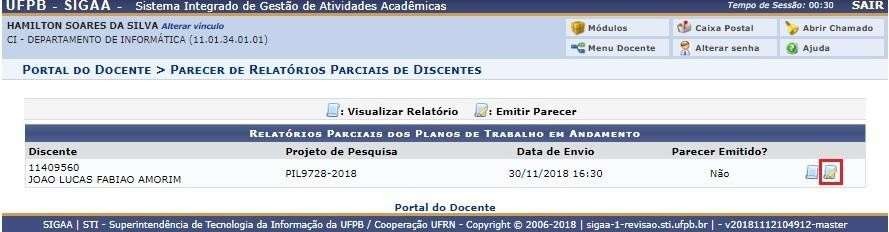 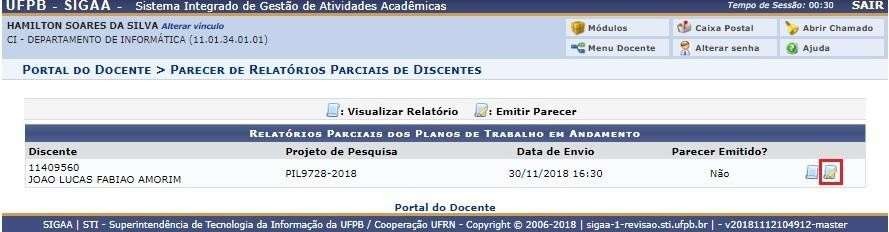 Preencher a Avaliação de Desempenho do Discente no período de 1º/09/2022 a 28/02/2023 e, ao final, clicar em Emitir Parecer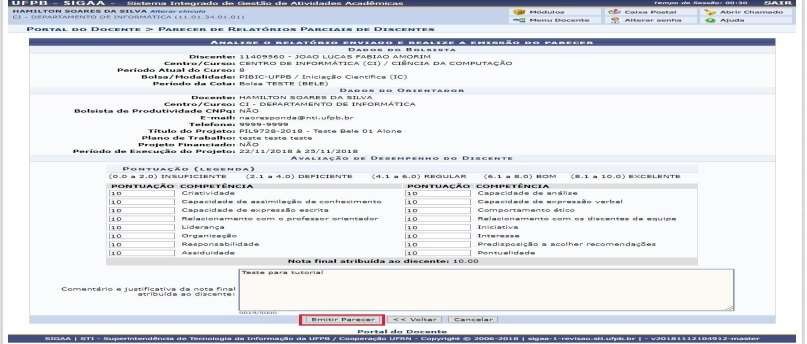 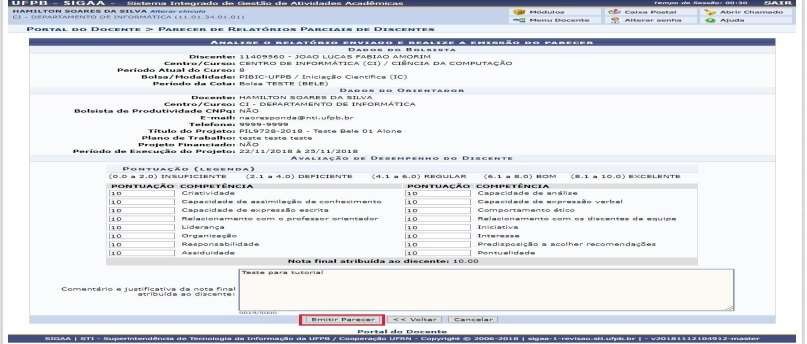 PRÓ-REITORIA DE PESQUISACOORDENAÇÃO GERAL DOS PROGRAMAS ACADÊMICOS DE INICIAÇÃO CIENTÍFICA